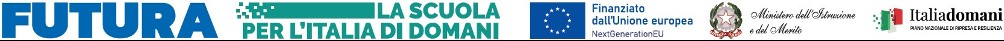 AGLI ATTICONTRATTO FORMATIVO DA RESTITUIRE ALLA SCUOLAVISTO che Il Ministero dell’Istruzione e del merito ha indetto il PIANO NAZIONALE DI RIPRESA E RESILIENZA – Missione 4: Istruzione e Ricerca – Componente 1: Potenziamento dell’offerta dei servizi di istruzione: dagli asili nido alle Università - Investimento 3.1 “Nuove competenze e nuovi linguaggi” – Titolo avviso: “Competenze STEM e multilinguistiche nelle scuole statali” (D.M. 65/2023) – Codice avviso: M4C1I3.1-2023-1143-P-31716, finanziato dall’Unione Europea nel contesto dell’iniziativa NextGenerationEU;CONSIDERATO che il nostro Istituto Comprensivo ha avviato il seguente progetto:CORSO _________ da ____ore  - Docente Esperto_____________ Tutor__________TUTTO CIÒ PREMESSOTRAL’Istituto Comprensivo di Roncade, nella persona della Dirigente Scolastica, Anna Maria VecchioEl’allievo/a______________________________________  nato/aa ___________________________________, il _______________residente a ____________________________________________,in via________________________________________________tel. ____________________________________________, C.F. _______________________________________________________,frequentante la classe _________sezione___________plesso _______________________________ dell’Istituto ammesso/a a partecipare al suddetto corso,SI CONVIENE QUANTO SEGUE:Art. 1 - L’Istituto si impegna a fornire un servizio di qualità, mettendo in essere tutte le strategie didattiche necessarie al raggiungimento degli obiettivi del corso.Art. 2 - L’Istituto garantisce che tutti gli/le allievi/e partecipanti al corso hanno copertura assicurativa per infortuni e responsabilità civile verso terzi.Art. 3 - L’Istituto garantisce che le attività formative e laboratoriali previste nel progetto saranno curate da Esperti interni ed esterni.Art. 4 - L’Istituto garantisce all’allievo/a la presenza di tutor scolastici, individuati tra i docenti dell’Istituto con la funzione di facilitare i processi di apprendimento degli allievi e collaborare con gli Esperti interni ed esterni nella conduzione delle attività del progetto.Art. 5 - Le lezioni del corso si svolgeranno nell’anno scolastico 2023-2024. Art. 6 - L’allievo/a ha l’obbligo di frequentare il corso con puntualità e diligenza. Art. 7 - Nessun compenso o indennizzo di qualsiasi natura è dovuto allo studente in conseguenza della sua partecipazione alle attività formative del progetto.Art. 8 - L’allievo/a si impegna ad applicarsi in modo proficuo per conseguire i risultati attesi e fornire il proprio contributo al successo dell’iniziativa formativa.Art. 9 - L’allievo/a si impegna a tenere un comportamento rispettoso nei riguardi di tutte le persone e le strutture con le quali verrà a contatto nelle sedi dell’attività progettuale.Art. 10 - I corsi hanno una durata di ___ ore. Le eventuali ore di assenza devono essere giustificate. Tre assenze consecutive e non giustificate saranno considerate rinuncia e/o abbandono dell’attività formativArt. 11 - Il corso prevede il rilascio di una certificazione sull’attività svolta e sulle competenze acquisite dall’allievo, che non ha valore legale ma che rappresenta un “credito” spendibile in tutte le circostanze in cui esso sia riconosciuto. Tale certificazione potrà essere rilasciata soltanto agli allievi che abbiano partecipato all’attività per un numero di ore superiore al 75% del totale delle ore previste. Art. 12 - A conclusione dell’iter formativo, i docenti accerteranno le competenze acquisite dall’allievo/a. Art. 13 - L’Istituto rilascerà all’allievo/a una certificazione dell’attività svolta e delle competenze acquisite.Art. 14 - L’allievo/a si impegna a compilare la scheda allievo, allegata al presente contratto, autorizzando il trattamento dei propri dati personali ai sensi dell’articolo 13 del D. L.vo n. 196/2003. Art. 15 - Le eventuali infrazioni ai regolamenti interni della scuola, la violazione delle clausole del contratto formativo o delle norme vigenti, oltre alle conseguenze di legge previste, determineranno l’allontanamento immediato dall’attività e l’applicazione delle sanzioni previste dal regolamento interno dell’Istituto (fatti salvi i diritti di difesa dell’interessato).L’art. 15 non è applicabile alla scuola dell’Infanzia.LA DIRIGENTE SCOLASTICA          Prof.ssa Anna Maria VECCHIO     _________________________________________________                                                                                                                FIRMA DEI GENITORI/TUTORI_________________________________________ _________________________________________ 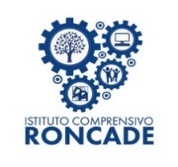 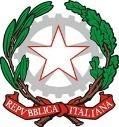                                                        MINISTERO DELL’ISTRUZIONE E DEL MERITO                                                ISTITUTO COMPRENSIVO STATALE DI RONCADE Scuole Infanzia, Primaria, Secondaria di primo grado - Comuni di Roncade e MonastierVia Vivaldi, 30 – 31056 RONCADE (TV) – Tel. 0422/707046C.M. TVIC875005 – Ambito Territoriale n. 15 Treviso Sud – C. F. 80025950264                                      Peo: tvic875005@istruzione.it – Pec: tvic875005@pec.istruzione.it – sito web: www.icroncade.edu.itPIANO NAZIONALE DI RIPRESA E RESILIENZA                 MISSIONE 4: ISTRUZIONE E RICERCAComponente 1 – Potenziamento dell’offerta dei servizi di istruzione: dagli asili nido alle Università                 Investimento 3.1: Nuove competenze e nuovi linguaggi - Azioni di potenziamento delle competenze STEM e multilinguistiche  -   - (D.M. 65/2023)EMOZION@RE CON LE STEAMCodice progetto: M4C1I3.1-2023-1143Codice CUP: F54D23001950006                                                       MINISTERO DELL’ISTRUZIONE E DEL MERITO                                                ISTITUTO COMPRENSIVO STATALE DI RONCADE Scuole Infanzia, Primaria, Secondaria di primo grado - Comuni di Roncade e MonastierVia Vivaldi, 30 – 31056 RONCADE (TV) – Tel. 0422/707046C.M. TVIC875005 – Ambito Territoriale n. 15 Treviso Sud – C. F. 80025950264                                      Peo: tvic875005@istruzione.it – Pec: tvic875005@pec.istruzione.it – sito web: www.icroncade.edu.itPIANO NAZIONALE DI RIPRESA E RESILIENZA                 MISSIONE 4: ISTRUZIONE E RICERCAComponente 1 – Potenziamento dell’offerta dei servizi di istruzione: dagli asili nido alle Università                 Investimento 3.1: Nuove competenze e nuovi linguaggi - Azioni di potenziamento delle competenze STEM e multilinguistiche  -   - (D.M. 65/2023)EMOZION@RE CON LE STEAMCodice progetto: M4C1I3.1-2023-1143Codice CUP: F54D23001950006            Codice progetto: M4C1I3.1-2023-1143            Codice progetto: M4C1I3.1-2023-1143           Codice progetto: M4C1I3.1-2023-1143